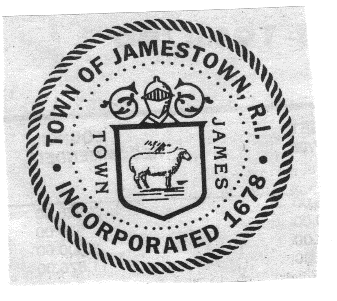 OTHER COMMITTEE MEETINGS HELD IN JAMESTOWN 2019Affordable Housing  	Meetings are held at the Town Hall as needed at 6:00 p.m. (often preceding the Planning Commission meeting)Beavertail State Park	Meetings are held at the Beavertail Lighthouse Museum on the Advisory Committee*	fourth Wednesday of May and October at 3:00 p.m.Board of Canvassers	Meetings are held at the Town Hall four times per year on the second Wednesday	second Wednesday of the month at 11:00 a.m. (unless 	otherwise noted and more often as needed during elections)Fire Department 	Meetings are held at the Fire Station two to four times per year, Compensation 	as needed	CommitteeJuvenile Hearing Board	Meetings are held at the Police Station, as needed  	Library Board of 	Meetings are held at the Jamestown Philomenian Library on Trustees 	the second Tuesday of each month at 5:00 p.m.Discover Newport*  	Meetings are held at the Welcome Center in Newport on the 	second Tuesday of each month at 12:00 noonOrdinance Review	Meetings are held at the Town Hall as needed (inactive)CommitteeQuonset Development 	Meetings are held at the Quonset EDC Office at 30 Enterprise Corporation 	Drive, North Kingstown, on the third Tuesday of each month at Board of Directors*	5:00 p.m.Recycling Committee	Meetings are held at the Town Hall as needed (inactive)Tax Assessment Board 	Meetings are held at the Town Hall as needed; the Board of          of Review 	Review meets regularly following revaluations until all appeals 	are heard, often on a weekly basis, then once or twice a year 	until the next revaluation 	Technical Review 	Meetings are held at the Town Hall as needed 	Committee	 		Town Buildings and	Meetings are held as needed, usually at the Jamestown Facilities Committee	Philomenian Library (inactive)Traffic Committee	Meetings are held at the Town Hall on the third Thursday of each month at 6:00 p.m. Tree Preservation and	Meetings are held at the Jamestown Philomenian Library on Protection Committee	the third Tuesday of each month at 6:45 p.m. In compliance with the Open Meetings Act this notice is posted at the Jamestown Town Hall, Jamestown Philomenian Library, and Jamestown Police Station. In addition this notice is also posted on the internet at www.jamestownri.gov.  *Town Council appoints a representative to serve on the Non-Town Boards/Commissions/ CommitteesAttest:Cheryl A. Fernstrom, CMCRevised 3/4/2019